Lesson 61/23/19The TabernacleThe goal for this lesson is to explain how God lived among the Israelites & how He lives among us today. 1) Refer to the verses below & the attached diagrams. Briefly describe the primary purpose for each of the following items. The other verses provided are for reference. Tabernacle: Exodus 25:8-9 -> Purpose _____________________________________________________________________Exodus 26:1-37 -> Instructions for how it should be builtCourtyard: Numbers 1:47-54 -> Purpose __________________________________________________________________Exodus 27:9-19 -> Instructions for how it should be builtGolden Lampstand: Exodus 25:37, Numbers 8:1-4 -> Purpose _________________________________________________________Exodus 25:31-40 -> Instructions for how it should be builtExodus 27:20-21 -> Olive oil was to be used for fuelLeviticus 24:1-4 -> The lamp was to burn regularly, from evening to morning Showbread Table: Exodus 25:29-30 -> Purpose ____________________________________________________________________Exodus 25:23-30 -> Instructions for how it should be builtLeviticus 24:5-9 -> Twelve loaves were to be arranged on it every Sabbath for Aaron & his sonsIncense Altar: Exodus 30:1 -> Purpose ________________________________________________________________________Exodus 30:1-10 -> Instructions for how it should be builtExodus 30:34-38 -> Recipe for the incense; neither it nor the altar were to be used for any other purpose Bronze Altar: Exodus 38:1-7 -> Purpose ______________________________________________________________________Exodus 27:1-8 -> Instructions for how it should be builtBronze Basin: Exodus 30:17-21 -> Purpose ____________________________________________________________________ Ark & Mercy Seat: Exodus 25:22 -> Purpose _______________________________________________________________________Exodus 25:10-22 -> Instructions for how it should be builtExodus 25:16 -> The law was to be stored inside along with Aaron’s rod & a pot of manna (Hebrews 9:4)Most Holy Place & Veil: Exodus 26:33-35 -> Purpose_____________________________________________________________________Leviticus 16:1-34 -> Only the high priest could enter & only once a year on the day of atonement2) How was the tabernacle’s maintenance funded? Exodus 30:11-163) Who were Oholiab & Bezalel? Exodus 35:30-36:1 4) Did the people build all the tabernacle items just as the Lord commanded? Exodus 39:42-435) Who constructed the tabernacle & placed all the items inside? Exodus 40:16-336) What happened after the tabernacle was completed? Exodus 40:34-357) Take a moment to scan through Numbers chapter 7. According to verses 1-3, what did the heads of the tribes of Israel do for twelve days following the setup & consecration of the tabernacle? 8) Take a moment to scan through Numbers chapter 2 as well as the attached diagram. According to verse 2, how was the Israelite camp arranged in relation to the tabernacle? Why do you think God chose this positioning? 9) Describe how the people knew when to move the tabernacle & the camp. Numbers 9:15-2310) What is the significance of the temple curtain being torn when Jesus died? Leviticus 16:1-2; Matthew 27:51; Hebrews 10:19-21  11) What would be the result of God living among the Israelites? Exodus 29:42-4612) What must happen in your life in order for God to live among you today? John 14:23; Ephesians 2:19-22, 3:14-19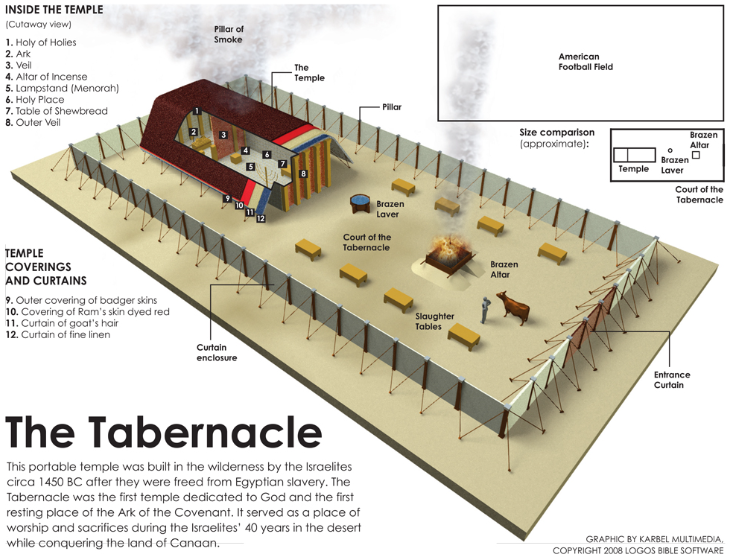 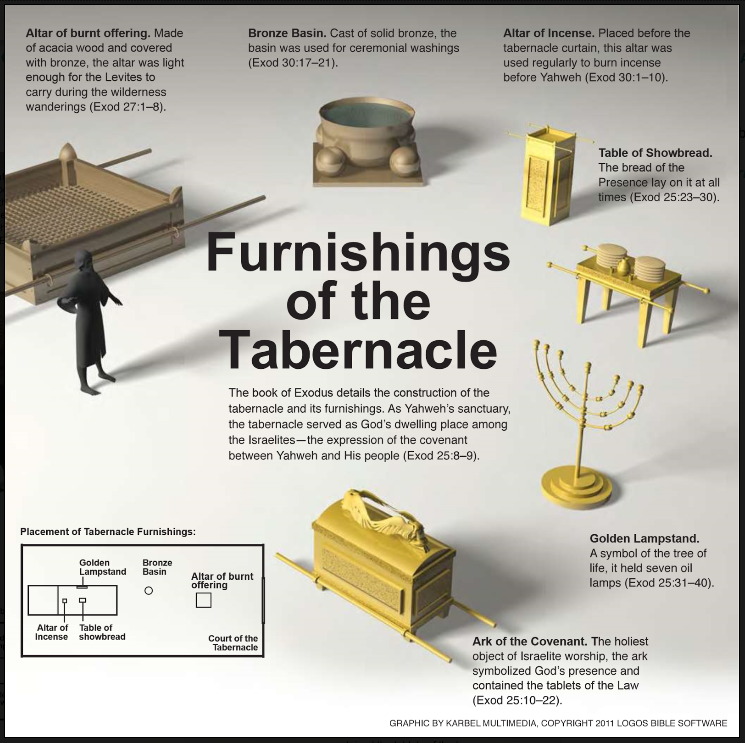 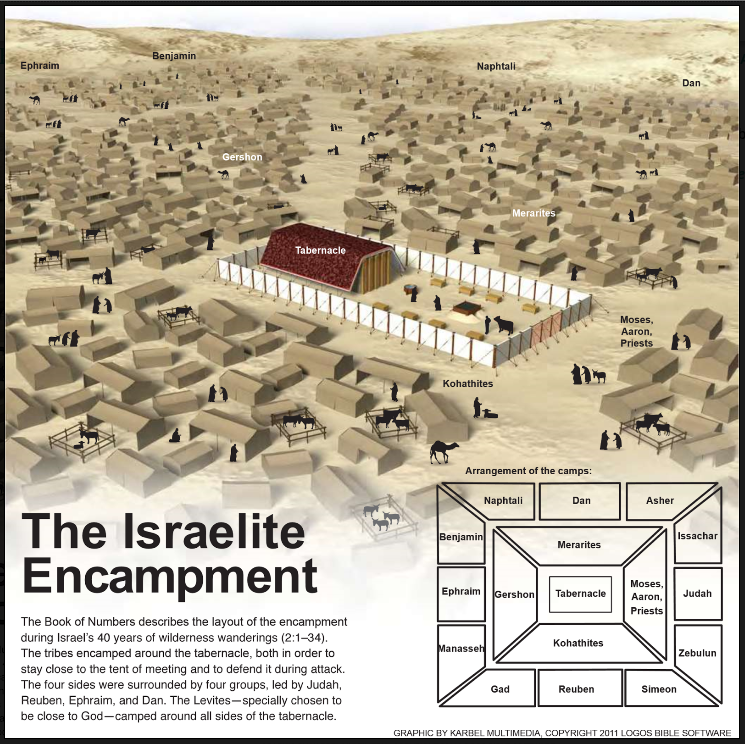 